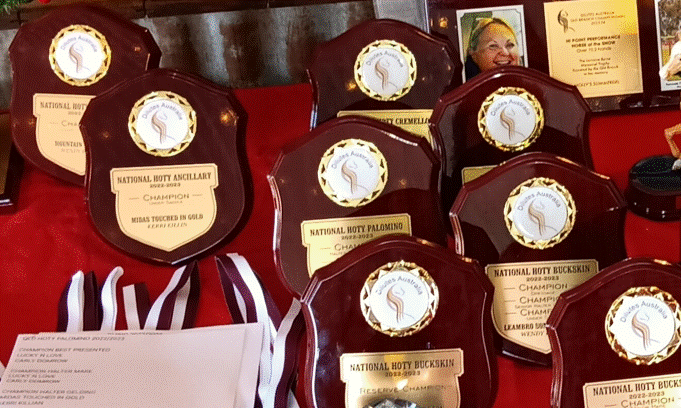 NATIONAL HOTY PALOMINO 2022/2023CHAMPION HALTER SENIOR GELDINGMIDAS TOUCHED IN GOLDKERRI KILLIANCHAMPION UNDER SADDLEMIDAS TOUCHED IN GOLDKERRI KILLIANNATIONAL HOTY BUCKSKIN 2022/2023CHAMPION SENIOR MARELAZY D GAMBLERS MELODYOLIVIA PENNISIRESERVE CHAMPION UNDER SADDLELAZY D GAMBLERS MELODYOLIVIA PENNISICHAMPION HACKLAZY D GAMBLERS MELODYOLIVIA PENNISIRESERVE CHAMPION DRESSAGELAZY D GAMBLERS MELODYOLIVIA PENNISICHAMPION DRESSAGELEAMBRO SOMELIKEITHOTWENDY BROWNCHAMPION SENIOR HALTER GELDINGLEAMBRO SOMELIKEITHOTWENDY BROWNCHAMPION UNDER SADDLELEAMBRO SOMELIKEITHOTWENDY BROWNRESERVE CHAMPION SENIOR GELDINGXTRA SMART OF SEFTONCASEY BRUCENATIONAL HOTY CREMELLO 2022/2023CHAMPION JUNIOR HALTER MAREMOUNTAIN CRK DIORWENDY BROWNCHAMPION SENIOR HALTER GELDINGSIERRA LODGE ILLUSTRATIONKRISTIE SULLIVANCHAMPION UNDER SADDLESIERRA LODGE ILLUSTRATIONKRISTIE SULLIVANNATIONAL HOTY NSD 2022/2023CHAMPION SENIOR HALTER MARESUE’S VEGAS SHOWGIRLSUSAN HOPKINSNATIONAL HOTY ANCILLARY 2022/2023CHAMPION UNDER SADDLEMIDAS TOUCHED IN GOLDKERRI KILLIAN